Пояснительная записка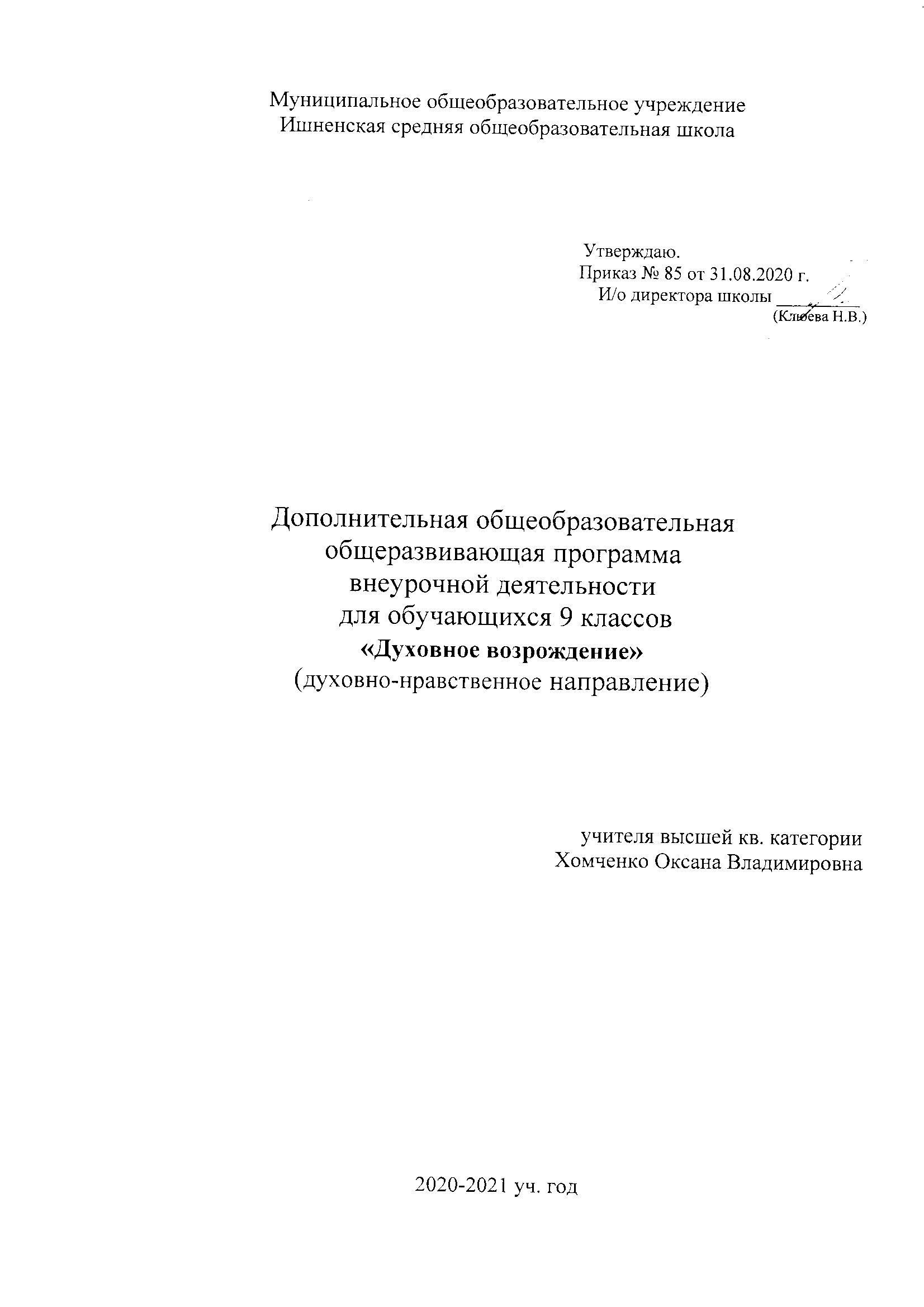 В общественной атмосфере сегодняшнего дня, когда бескорыстие, милосердие, доброта, патриотизм стали дефицитом, духовно-нравственное возрождение человека – это проблема, от решения которой зависит будущее страны. Назрела необходимость в качестве ведущих аспектов воспитательной деятельности школы вычленить нравственные нормы и ценности. Поэтому основная  задача образования и воспитания  ─  возрождение духовно-патриотического самосознания, пробуждение интереса к национальной культуре, формирование  активной жизненной позиции подрастающего поколения, приобщении  его к нравственным, духовным ценностям, традициям своего народа, воспитание гражданственности, патриотизма.Нацеленность на духовно-нравственное, патриотическое воспитание, формирование гражданственности, потребности творить и самосовершенствоваться продиктованасоциальным заказом: обществу нужна личность с богатым духовным, нравственным потенциалом, способная к творчеству, обладающая  высокой культурой и гражданской ответственностью, патриот;ФГОС, предполагающим   достижение  современного национального воспитательного идеала.        Программа  внеурочной деятельности  “Духовное возрождение” по духовно-нравственному направлению разработана для обучающихся 9 классов в соответствии с новыми требованиями ФГОС ООО. Внеурочная деятельность является составной частью учебно-воспитательного процесса  и одной из форм организации свободного времени обучающихся.  Актуальность программы заключается в усилении внимания на развитие и воспитание личности обучающихся, обеспечивающих формирование основ гражданской идентичности: чувства сопричастности и гордости за свою Родину, уважения к истории и культуре народа, воспитания нравственности ребенка, освоения основных социальных ролей, норм и правил. Новизна программы состоит в том, что она обеспечивает овладение ключевыми компетенциями  школьников в воспитательном аспекте необходимых для гармоничного развития личности.     Настоящая рабочая программа внеурочной деятельности по духовно-нравственному направлению «Духовное возрождение» разработана в соответствии с:- Законом РФ «Об образовании в Российской Федерации» от 29.12.2012, № 273-ФЗ;- Инструктивное письмо Минобразования РФ от 26.12.2000 №3 «О дополнении инструктивного письма Минобразования России от 04.09.1999 № 48».- Федеральный базисный учебный план (Приказ Министерства образования Российской Федерации от 09.03.2004г. № 1312 «Об утверждении федерального базисного учебного плана и примерных учебных планов для образовательных учреждений Российской Федерации, реализующих программы общего образования».              - Григорьев, Д. Социальное и духовное в воспитании человека [Текст] / Д. Григорьев // Воспитательная работа в школе. - 2009. - № 10. - С. 23 - 27.         - Губанова, Е. В. Духовно - нравственное развитие и воспитание личности гражданина России [Текст] / Е. В.Губанова, Ю. Б. Пушнова // Воспитание школьников. - 2011. - № 5. - С. 8 - 14.Цель программы: социально-педагогическая и социально-культурная поддержка собственных усилий подростка, связанных со становлением своей гражданской и индивидуальной личности, духовного наследия и достижения родного народа, народов России и всего человечества.Поставленная цель Программы реализуется через решение следующих  задач :Создание комфортной обстановки, благоприятных условий для социализации и успешного развития индивидуальных способностей каждого ученика с учётом интересов и имеющегося жизненного опыта;Формирование толерантности, подготовка обучающихся к бесконфликтному, конструктивному взаимодействию с другими людьми; Создание условий для нравственного самовыражения личности.Развитие духовно-нравственных ценностей и утверждение их в сознании и поведении учащихся через духовное возрождение народных обычаев, семейных традиций.       В основе программы, позволяющей достичь   национального воспитательного идеала, лежит системно-деятельностный подход, благодаря которому формируются базовые национальные ценности:патриотизм, гражданственность,социальная солидарность,человечество, семья,нравственность,здоровье,творчество, труд,экология,наука, образование,интеллект, искусство,традиционные религии России.2. Общая характеристика программы:Деятельность по формированию духовно-ценностных ориентаций – это организация учителями и воспитателями различных видов деятельности учащихся после уроков, обеспечивающих необходимые условия для формирования основных качеств личности, с опорой на общечеловеческие ценности: Родина, семья, природа, человек, здоровье, труд, знания.  Школьный возраст – это возраст начала осознанного восприятия добра и зла, порядочности и лживости, смелости и трусости. Основные направления и содержание духовно-ценностной ориентации отражаются в содержании внеурочных воспитательных мероприятий, проводимых с обучающимися: беседы, классные часы, воспитательные часы, экскурсии, ручной труд, внеклассное чтение, праздники, викторины, выставки, игры и т.д.В школе имеется музей Боевой и трудовой Славы для реализации разработанной программы, обеспечивающей духовно-нравственное развитие обучающихся на основе их приобщения к базовым российским ценностям, ценностям семьи, общечеловеческим ценностям в контексте формирования у них идентичности гражданина России. Воспитательно-образовательный процесс в основной школе  направлен на развитие и воспитание ребенка в духе любви к Родине, уважения к культурно-историческому наследию России, на развитие его творческих способностей и формирование основ его социально ответственного поведения в обществе и в семье.          Программа построена с опорой на системно-деятельностный подход и предполагает следующие виды деятельности:игровую,творческую,досуговую,коммуникативную,проектную,издательскую,социально-значимую,поисковую.Формы проведения занятий: аудиторные  и внеаудиторные занятия.       Данные формы способствуют развитию у обучающихся навыков общения в совместной деятельности, проявлению их личностных качеств.Формы работы: коллективная, групповая, индивидуальная.3. Описание места учебного предмета в учебном плане      Программа рассчитана на 1 год и реализуется во внеурочной деятельности с обучающимися  9 классов.С учётом направленности программы занятия проводятся 1 раз в неделю по 1 часу (33 часа в год).   На каждом занятии проводить инструктаж по ТБ.  Место проведения занятий: учебные кабинеты,  музей, библиотека.4. Планируемые результаты освоения обучающимися программы внеурочной деятельностиДанная программа внеурочной деятельности способствует формированию у обучающихся личностных, регулятивных, познавательных и коммуникативных учебных действий.В сфере личностных универсальных учебных действий будет формироваться внутренняя позиция школьника, ориентация на моральные нормы и их выполнение, способность к моральной децентрации.В сфере регулятивных универсальных учебных действий будет формироваться способность контролировать и оценивать свои действия, вносить соответствующие коррективы в их выполнение.В сфере познавательных универсальных учебных действий обучающиеся получат знания об основных категориях и понятиях этики, основных положительных нравственных качествах человека; освоят общие понятия гражданско-правового сознания.В сфере коммуникативных универсальных учебных действий будет формироваться умение учитывать позицию собеседника (партнёра), организовывать и осуществлять сотрудничество и кооперацию с учителем и сверстниками, адекватно воспринимать и передавать информацию, отображать содержание и условия деятельности в сообщениях.Ученики должны быть:•	дружны между собой, внимательны друг к другу и к окружающим, открыты миру и людям; •	обладать индивидуальными способностями и интересами, уметь работать творчески, уметь самостоятельно добывать знания, не пугаться нестандартных ситуаций,  с интересом искать и находить их решение; •	самостоятельны, владеть самоконтролем и самооценкой; •	способны к изменению самих себя.Обобщенный результат деятельности основной школы представлен в портрете её выпускника в соответствии со Стандартом:  •	умеющий учиться, способный организовать свою деятельность, умеющий пользоваться информационными источниками;•	обладающий основами коммуникативной культурой (умеет слушать и слышать собеседника, высказывать свое мнение);•	 любознательный, интересующийся, активно познающий мир;•	владеющий основами умения учиться, способный к организации собственной деятельности;•	любящий свой край и свою Родину•	уважающий и принимающий ценности семьи и общества;•	готовый самостоятельно действовать и отвечать за свои поступки перед семьей и школой;•	доброжелательный, •	выполняющий правила здорового и безопасного образа жизни для себя и окружающих.с активной жизненной и  гражданской позицией;уважающий  историческое прошлое нашего народа;Оценка и коррекция развития этих и других личностных результатов образовательной деятельности обучающихся осуществляется в ходе мониторинга (Приложение).Воспитательные результаты распределяются по трём уровням.Первый уровень результатов — обучающиеся приобретают социальные знания. На первом уровне  обучающиеся  получает знания о духовно-нравственных ценностях.Второй уровень результатов — обучающиеся получают опыт переживания и позитивного отношения к базовым ценностям общества. На втором уровне ценности усваиваться школьниками в форме отдельных нравственно-ориентированных поступков.Третий уровень результатов — обучающиеся получают  опыт самостоятельного общественного действия, у  них формируются социально приемлемые модели поведения. На третьем уровне обучающиеся принимают участие в нравственно-ориентированной социально значимой деятельности и приобретают элементы опыта  духовно-нравственного поведения.С переходом от одного уровня результатов к другому существенно возрастают  показатели эффективной деятельности:Достижение трех уровней воспитательных результатов обеспечивает появление значимых эффектов воспитания и социализации детей – формирование у школьников коммуникативной, этической, социальной, гражданской и социокультурной компетентности. Тематическое планированиеМетодическое обеспечение программыПри проведении занятий в рамках данной программы предусматривается использовать следующие формы организации деятельности: беседы на нравственные темы; чтение отрывков из художественных произведений с последующим анализом; анализ смыслового содержания пословиц, поговорок; продолжение тематического рассказа; учебно-игровые упражнения творческого и подражательного характера; разыгрывание и анализ ситуации; тренинги; игры; ролевые игры,  мини-конкурсы и  другие.Методика работы с обучающимися строится с позиции личностно-ориентированного взаимодействия. При проведении практикумов акцент делается на самостоятельность, поисковую и творческую активность. Все занятия, предусмотренные данной программой, содержат познавательный материал, соответствующий возрастным особенностям детей, в сочетании с практическими заданиями, необходимыми для формирования нравственных привычек.	        Предполагаемая организация деятельности по программе будет способствовать достижению обучающимися личностных, метапредметных и предметных результатов.В процессе освоения Программы обучающиеся получат знания о характере взаимоотношений с другими людьми, что станет предпосылкой воспитания доброжелательного и заботливого отношения к людям, эмоциональной отзывчивости, сопереживания, сочувствия, толерантности, формирования нравственного сознания школьника.Знакомясь с нравственным содержанием пословиц о добре, труде, учении, школьники будут осознавать базовые гуманистические ценности, характер отношений между людьми, необходимость бережного отношения к людям и предметам их труда.Обсуждение сказок, произведений художественной литературы – все это нацелено на воспитание первоначальных этических представлений обучаемых (понятия добра и зла, значение «слов вежливости», правил вежливого поведения и их мотивации), развитие их эмоционального восприятия.Для овладения метапредметными результатами (сравнение, анализ, синтез, обобщение, классификация по родовидовым признакам, установление аналогий и причинно-следственных связей) Программа предусматривает упражнения, способствующие активизации интеллектуальной деятельности обучающихся. В них предлагается установить соответствие поступков нравственным правилам; сопоставить, сравнить героев, их поведение; классифицировать материал по разным основаниям.В целях формирования коммуникативных УУД (ведение диалога, признание возможности существования различных точек зрения и права каждого иметь свою; выражение своего мнения и аргументация своей точки зрения; уважительное восприятие других точек зрения) необходимо использовать задания, их формирующие. Так, с обучающимися организуются коллективные обсуждения, предлагаются вопросы «открытого» типа, например: «Почему?.. Как?..», которые помогают высказывать свою точку зрения, выслушать мнение одноклассников, т. е. работать коллективно или в группах, парах, а также задания на выбор ответа, альтернативного решения.Работа на занятиях с художественной литературой помогает обучающимся использовать различные способы поиска информации.Формами контроля освоения Программы в течение учебного года будут: выставки творческих работ, выполнение творческих проектов.  Эффективность реализации программы оценивается посредством мониторинга, отзывов, следующих методик:Методика «Недописанный тезис»Методика «Измерение художественно-эстетической потребности» Диагностика. Графический тест Е.П. Ильина «Определение потребности в активности»Цветовой тест Люшера (сокращенный вариант).Методика определения уровня воспитанности Ю.В. Васильева;Методика изучения уровня развития детского коллектива А.Н. Лутошкина «Какой у нас коллектив»);Методика «Определение общественной активности учащихся»  Е.Н.Степанова.Результаты контроля служат основанием для внесения корректировки в содержание и организацию процесса работы по программе; поощрения успешной деятельности и инициативы в овладении знаниями и навыками обучающимися.Техническое оснащение образовательного процесса: наглядные материалы (репродукции картин, фоторепродукции), аудиозаписи музыкальных произведений, видеозаписи (классической литературы, живой природы, социальных явлений), аудио/видео аппаратура (музыкальный центр, телевизор), мультимедийная техника (ноутбук, проектор, колонки).Список литературных источниковЛитература для учителяВнеурочная деятельность в школе [Электронный ресурс] – Режим доступа: konf // www.ipkps.bsu.edu.ru Стандарты второго поколения. Концепция под ред. А.М. Кондакова, А.А. Кузнецова.Андреев А.А Методика «Изучение удовлетворённости учащегося школьной жизнью», Москва,2010.Козлов Э., Петрова В., Хомякова И. Азбука нравственности. / Э. Козлов, В. Петрова, И. Хомякова //Воспитание школьников.-2004-2007.- №1-9.Курочкина, И.Н. Как научить поступать нравственно  / И.Н. Курочкина. -3-е изд. - М.: Флинта, 2003. -128 с.Степанов  Е.Н. «Изучение уровня удовлетворённости родителей работой образовательного учреждения». Москва, 2009Тисленкова, И.А. Духовно-нравственное воспитание: для организаторов воспитательной работы и классных руководителей  / И.А. Тисленкова. - М.: Просвещение, 2008. – 108 с.Шемшурина, А.И. Нравственное воспитание школьников: методические рекомендации ./ А.И. Шемшурина // Этическое воспитание.-2005-№1.Шемшурина, А.И. Программа духовно-нравственного воспитания школьников в работе классного руководителя [Текст]./ А.И. Шемшурина // Этическое воспитание.-2006-№2.Щуркова, Н.Е. Диагностика воспитанности [Текст] / Н.Е. Щуркова. - М.,2007. – 107 с.Шилова М.И.,Методика «Изучение воспитанности учащихся», Москва, 2005Игровая деятельность:Деловая игра, ролевая игра, викторина, инсценировка, соревнование.Творческая:Конкурс, турнир, творческая мастерская.Досуговая:Виртуальная экскурсия, экскурсия в прошлое, прогулка, праздникКоммуникативная:Публичные презентация, аукцион, беседа, устный журнал, Библиотечный урокПроектная:Реализация коллективных и групповых проектов.Издательская:Написание статей, фоторепортажи, издание  спецвыпусковСоциально-значимая:Акции «Ветеран живет рядом», уроки Памяти, благоустройство и эстетизации  окружающей среды, благотворительная деятельность.Поисковая:Архивная работа, Музейный урок, экспедиция, экскурсия.9 класс9 класс9 класс9 класс9 классТема занятияВсегочасовИз них:Из них:Тема занятияВсегочасоваудиторныевнеаудиторные«День знаний» (история праздника)11«Мой город – Ростов»11Беседа-тренинг «В какой стране я хотел бы жить»11«История школы в лицах и фактах»11«Что такое милосердие?»11«Протяни руку помощи»11«Скажем наркотикам – НЕТ!»11«Белые ленточки памяти» (памяти репрессированных)11«Читаем и думаем» (обзор литературы духовно-нравственного содержания»11Беседа – тренинг «Взаимоотношение родителей и детей»11Беседа – тренинг «Формула успеха»11Духовные традиции русской семьи11Права и обязанности гражданина России 11«Правовой турнир»11«Новогодний праздник» (история праздника, интересные факты)11Выпуск новогодней газеты, открытки, видеопоздравления11Внеклассное мероприятие «Зажги свечу на Рождество»11Беседа «Наше здоровье и от чего оно зависит»11«Это те, кто прославил Афган»11Встреча с воинами локальных войн 11Урок мужества «Служить России суждено тебе и мне»11«Иду дорогами добра»11Прекрасное рядом.11Беседа – тренинг «Личностью не рождаются»11«Я выбираю здоровый образ жизни!»11Брейн-ринг «Природа Ярославского края»11Конкурс презентаций «Природа в опасности»11По святым местам Ярославского края11Светлое Христово Воскресение11Весенняя неделя добра11День Победы11«Ветеран живет рядом»11Вахта Памяти11ВСЕГО ЧАСОВВСЕГО ЧАСОВ33285